П О С Т А Н О В Л Е Н И Е	В соответствии с Решением Городской Думы Петропавловск-Камчатского городского округа от 31.10.2013 № 145-нд «О наградах и почетных званиях Петропавловск-Камчатского городского округа»,     Постановлением Главы Петропавловск-Камчатского городского округа от 31.10.2013 № 165 «О представительских расходах и расходах, связанных с приобретением подарочной и сувенирной продукции в Городской Думе Петропавловск-Камчатского городского округа»,       ПОСТАНОВЛЯЮ:за многолетний плодотворный труд в сфере образования, высокий уровень профессионализма, вклад в организацию и совершенствование учебного и воспитательного процессов, в честь 60-летия со дня рождения наградить Почетной грамотой Главы Петропавловск-Камчатского городского округа Инявкину Татьяну Викторовну, заместителя директора по учебно-воспитательной работе муниципального бюджетного  образовательного  учреждения «Средняя общеобразовательная школа № 4 имени А.М. Горького» Петропавловск-Камчатского городского округа.ГлаваПетропавловск-Камчатскогогородского округа                                                                           К.Г. Слыщенко 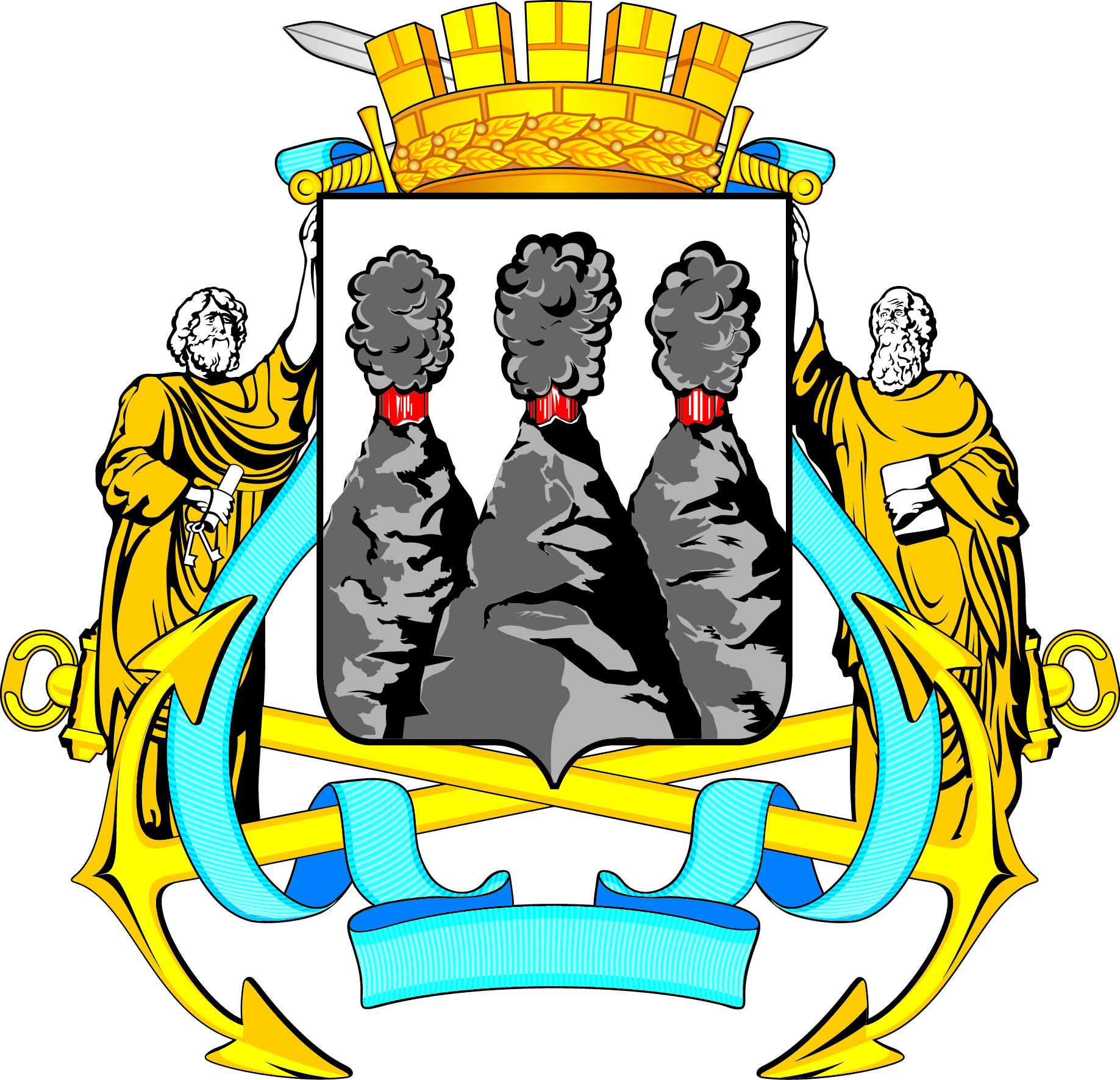 ГЛАВАПЕТРОПАВЛОВСК-КАМЧАТСКОГОГОРОДСКОГО ОКРУГАот  21.10.2015  №  130О награждении Почетной грамотой Главы Петропавловск-Камчатского городского округа Инявкиной Т.В.   